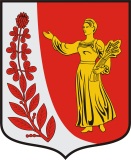 СОВЕТ ДЕПУТАТОВ МУНИЦИПАЛЬНОГО ОБРАЗОВАНИЯ  «ПУДОМЯГСКОЕ СЕЛЬСКОЕ ПОСЕЛЕНИЕ» ГАТЧИНСКОГО МУНИЦИПАЛЬНОГО РАЙОНА ЛЕНИНГРАДСКОЙ ОБЛАСТИР Е Ш Е Н И ЕОт 23.01.2023 года                                                                                            № 188Об отчете главы администрации муниципального образования «Пудомягское сельское поселение» Гатчинского муниципального района Ленинградской области о результатах своей деятельности и деятельности администрации муниципального образования «Пудомягское сельское поселение» Гатчинского муниципального района Ленинградской области за 2022 годЗаслушав отчет главы администрации муниципального образования «Пудомягское сельское поселение» Гатчинского муниципального района Ленинградской области, в соответствии с ч.11.1 ст.35, п.2 ч.6.1 ст.37 Федерального закона от 06.10.2003 №131-ФЗ «Об общих принципах организации местного самоуправления в Российской Федерации», Уставом Пудомягского сельского поселения, Совет депутатов Пудомягского сельского поселенияР Е Ш И Л:1. Принять к сведению отчет главы администрации муниципального образования «Пудомягское сельское поселение» Гатчинского муниципального района Ленинградской области Якименко С.В. «О результатах своей деятельности и деятельности администрации муниципального образования «Пудомягское сельское поселение» Гатчинского муниципального района Ленинградской области за 2022 год».2. Признать работу главы администрации Пудомягского сельского поселения и работу администрации Пудомягского сельского поселения, удовлетворительной.3. Настоящее решение подлежит официальному опубликованию в газете «Гатчинская правда» и размещению на официальном сайте Пудомягского сельского поселения.Глава Пудомягского сельского поселения                                                                           Л.И.Буянова